Утверждаю: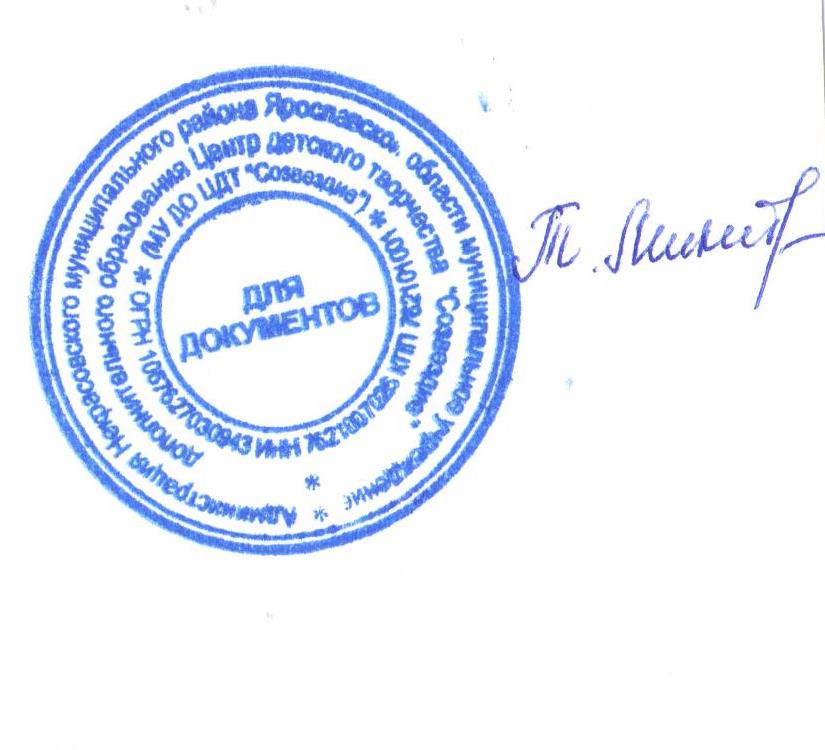 Директор МУ ДО ЦДТ «Созвездие»______________Т.В.Микитюкот 01.06.2020 годаРасписание дистанционного обучения кружковых объединенийМУ ДО Центра детского творчества «Созвездие»№ п/пПрограммаГруппаГод обученияПонедельникВторникСредаЧетвергПятницаСубботаВоскресенье1.«Алмазная вышивка»1 группа15.45-16.1515.45-16.1515.45-16.1515.45-16.152.«ЛАБИРИНТЫ ТВОРЧЕСТВА»1 группа09:00 - 09:3009:40 - 10:1009:00 - 09:3009:40 - 10:1009:00 - 09:3009:40 - 10:103.«МОБИЛЬНОЕ ФОТО. КРАСКИ ЛЕТА»1 группа12:30 - 13:0013:10 - 13:4012:30 - 13:0013:10 - 13:4012:30 - 13:0013:10 - 13:40